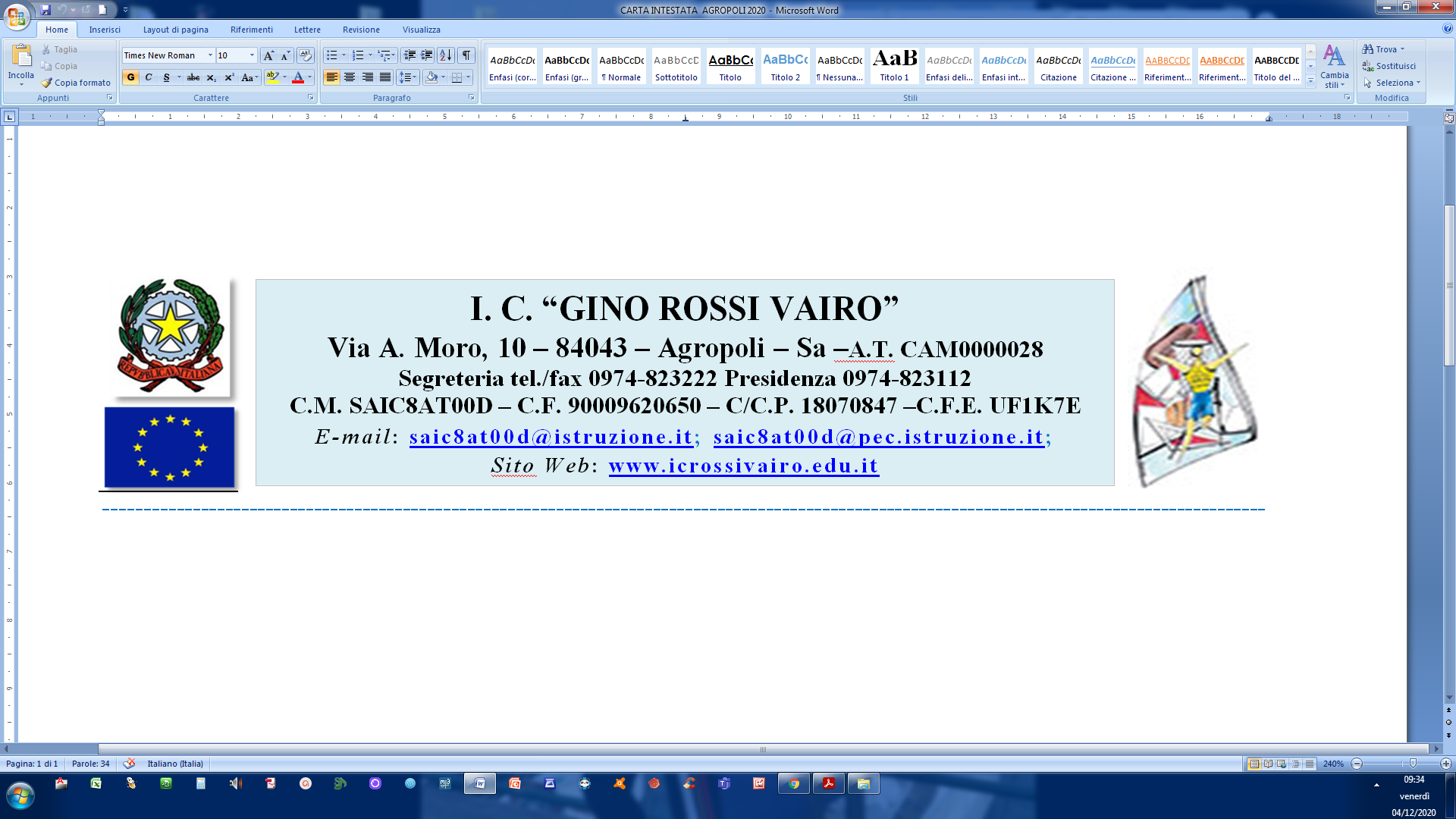 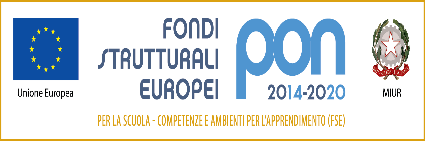 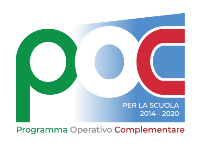 ALLEGATO 1 - ISTANZA DI PARTECIPAZIONE TUTOR / ESPERTOAGROPOLI, lì___________________          					Prot.n.________/_____________AL DIRIGENTE SCOLASTICOI.C. GINO ROSSI VAIROAGROPOLI  Oggetto: DOMANDA DI PARTECIPAZIONE PER LA SELEZIONE INTERNA DI ESPERTI, TUTOR, TECNICO PER ORIENTAMENTO E TUTORAGGIOPiano Nazionale Di Ripresa E Resilienza - Missione 4: Istruzione E Ricerca -Componente 1 Potenziamento dell’offerta dei servizi di istruzione: dagli asili nido alle Università Investimento 3.1:Nuove competenze e nuovi linguaggiFormazione del personale scolastico per la transizione digitale nelle scuole statali (D.M.66/2023)CNP: M4C1I2.1-2023-1222-P-33531CUP: C84D23002120006IL/LA SOTTOSCRITTO/ACHIEDEdi essere ammesso/a alla procedura di selezione di personale interno di cui all’oggetto in qualità di:          ESPERTO          TUTOR         TECNICO PER ORIENTAMENTOper le attività del PNRR dal titolo nel/i seguente/i Modulo/i (indicare con una crocetta nelle ultime colonne il / i Moduli prescelti)A tal fine, valendosi delle disposizioni di cui all'art. 46 del DPR 28/12/2000 n. 445, consapevole delle sanzioni stabilite per le false attestazioni e mendaci dichiarazioni, previste dal Codice Penale e dalle Leggi speciali in materia e preso atto delle tematiche proposte nei percorsi formativiDICHIARAsotto la personale responsabilità di:essere in possesso della cittadinanza italiana o di uno degli Stati membri dell’Unioneeuropea;godere dei diritti civili epolitici;non aver riportato condanne penali e non essere destinatario di provvedimenti che riguardano l’applicazione di misure di prevenzione, di decisioni civili e di provvedimenti amministrativi iscritti nel casellario giudiziale;essere a conoscenza di non essere sottoposto a procedimenti penali;essere in possesso dei requisiti essenziali previsti dall’avviso di cui alla presente selezione;aver preso visione dell’Avviso e di approvarne senza riserva ogni contenuto;di essere consapevole che può anche non ricevere alcun incarico/contratto;di possedere titoli e competenze specifiche più adeguate a trattare i percorsi formativi scelti.Dichiarazione di insussistenza di incompatibilitàdi non trovarsi in nessuna delle condizioni di incompatibilità previste dalle Disposizioni e Istruzioni per l’attuazione delle iniziative cofinanziate dai Fondi PNRR, in particolare:di non essere parente o affine entro il quarto grado del legale rappresentante dell'Istituto e di altro personale che ha preso parte alla predisposizione del bando di reclutamento, alla comparazione dei curricula degli astanti e alla stesura delle graduatorie dei candidati.Come previsto dall’Avviso, allega:Copia di un documento di identità valido;Curriculum Vitae in formato europeo con indicati i riferimenti dei titoli valutabiliAllegato 2 - Tabella di autovalutazione.Dichiara, inoltre:di conoscere e di accettare le seguenti condizioni:Partecipare, su esplicito invito del Dirigente, alle riunioni di organizzazione del lavoro per fornire e/o ricevere informazioni utili ad ottimizzare lo svolgimento delle attività;Concorrere alla definizione della programmazione didattica delle attività ed alla definizione dei test di valutazione della stessa;Concorrere alla scelta del materiale didattico o predisporre apposite dispense di supporto all’attività didattica;Concorrere, nella misura prevista dagli appositi regolamenti, alla registrazione delle informazioni riguardanti le attività svolte in aula e la valutazione delle stesse sulla piattaforma ministeriale per la gestione dei progetti;Svolgere le attività didattiche nei Plessi dell’Istituto;Redigere e consegnare, a fine attività, su apposito modello, la relazione sul lavoro svolto.Elegge come domicilio per le comunicazioni relative alla selezione:La propria residenzaaltro domicilio: 										Il/la sottoscritto/a con la presente, ai sensi degli articoli 13 e 23 del D.Lgs. 196/2003 (di seguito indicato come “Codice Privacy”) e successive modificazioni ed integrazioni,AUTORIZZAl’Istituto Comprensivo “GINO ROSSI VAIRO” di AGROPOLI al trattamento, anche con l’ausilio di mezzi informatici e telematici, dei dati personali forniti dal sottoscritto; prende inoltre atto che, ai sensi del “Codice Privacy”, titolare del trattamento dei dati è l’Istituto sopra citato e che il sottoscritto potrà esercitare, in qualunque momento, tutti i diritti di accesso ai propri dati personali previsti dall’art. 7 del “Codice Privacy” (ivi inclusi, a titolo esemplificativo e non esaustivo, il diritto di ottenere la conferma dell’esistenza degli stessi, conoscerne il contenuto e le finalità e modalità di trattamento, verificarne l’esattezza, richiedere eventuali integrazioni, modifiche e/o la cancellazione, nonché l’opposizione al trattamento degli stessi).Data		Firma ___________________________COGNOMENOMECODICE FISCALEDATA DI NASCITALUOGO DI NASCITAPROVINCIACOMUNE DI RES.ZAPROVINCIAVIA/PIAZZA/CORSOCAPTELEFONOE-MAILTITOLO DI STUDIO(maturità o laurea)Codice NazionaleTipologia dell’InterventoTotale autorizzatoCodice CUPM4C1I3.1-2023-1222-P-33531Formazione del personale scolastico per la transizione digitale nelle scuole statali (D.M.66/2023)€ 51.184,34 C84D23002120006N MODULOCompetenza:TITOLO MODULOALUNNIN. OREESPERTO FORMATORETUTORPercorsi di formazione sulla transizione digitaleAmbienti di apprendimento innovativi 1515Percorsi di formazione sulla transizione digitaleMetodologie didattiche innovative1515Laboratori di formazione sul campoComputer Essentials 1817Laboratori di formazione sul campoComputer Essentials 28175.Laboratori di formazione sul campoOnline Essentials 18176.Laboratori di formazione sul campoOnline Essentials 28177.Laboratori di formazione sul campoSpreadsheets 18178.Laboratori di formazione sul campoSpreadsheets 28179.Laboratori di formazione sul campoWord Processing 181710.Laboratori di formazione sul campoWord Processing 281711.Laboratori di formazione sul campoComunicazione 4.0: strategie innovative per l'insegnamento con l'Intelligenza artificiale generativa 181712.Laboratori di formazione sul campoComunicazione 4.0: strategie innovative per l'insegnamento con l'Intelligenza artificiale generativa 281713.Laboratori di formazione sul campoPensiero Computazionale e Coding 181714.Laboratori di formazione sul campoPensiero Computazionale e Coding 281715.Attività tecnica per orientamento e tutoraggioTecnico per l’orientamento2.31